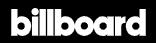 July 10, 2019https://www.billboard.com/articles/columns/chart-beat/8519453/saweetie-hot-100-debut-7th-female-rap-act-chart-2019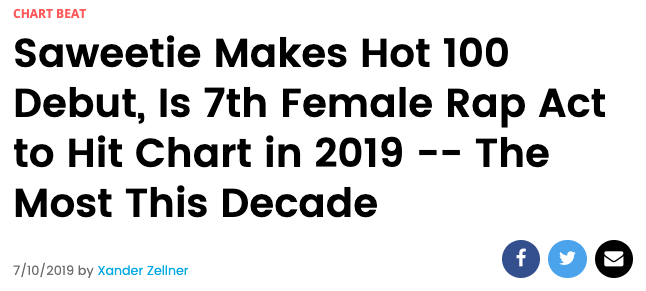 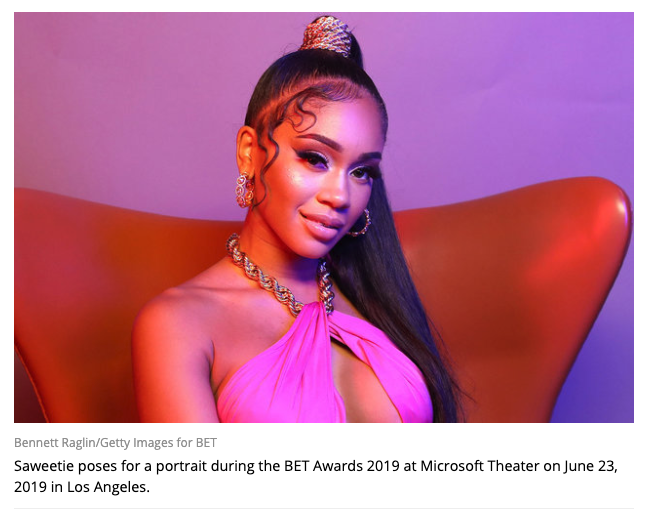 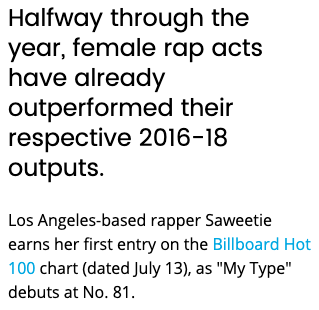 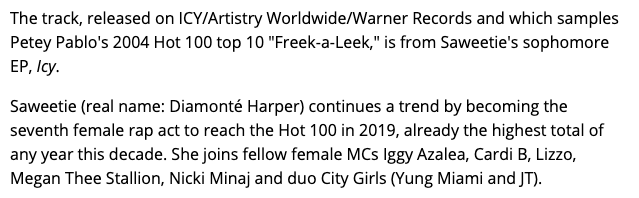 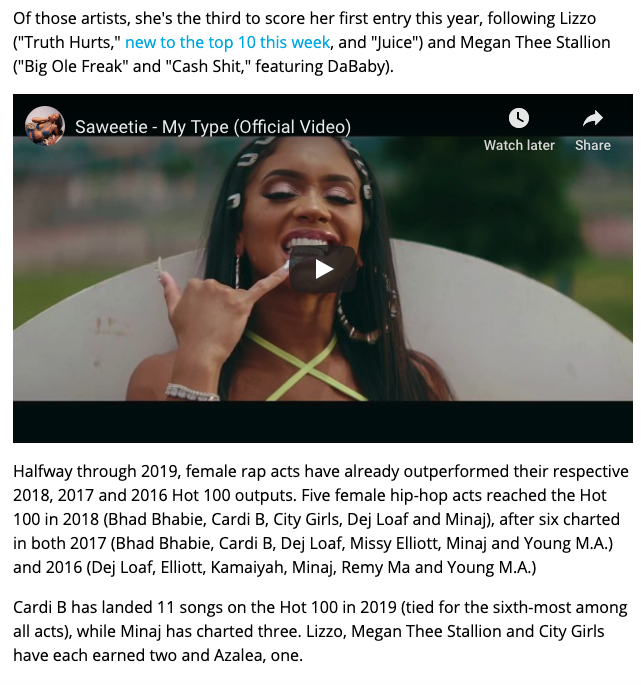 